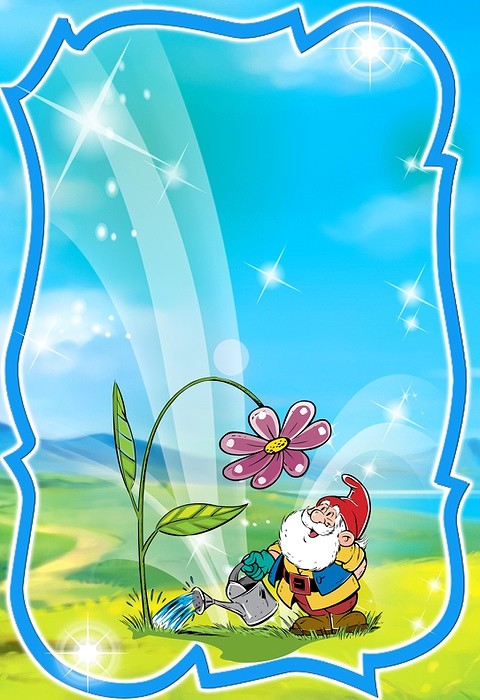 		Комплексы	дыхательнойгимнастики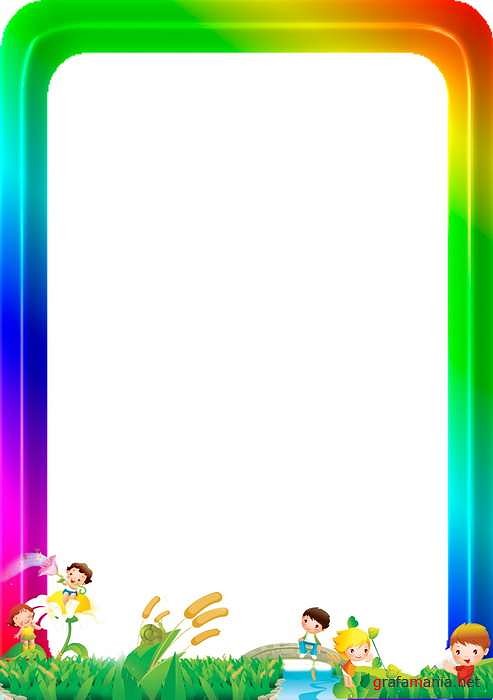 Дыхание является важнейшей функцией организма.                Важное, которые обеспечивают полноценный дренаж бронхов,          очищают слизистую дыхательных путей, 	место в физической культуре        занимают специальные    дыхательные упражнения укрепляют дыхательную                      мускулатуру.	         Правильное дыхание регулирует состояние нервной системы человека          С целью систематического использования дыхательных упражнений       они должны включаться в комплексы оздоровительной гимнастики и                                       физкультурных занятий.           На занятиях по физической культуре, после сна, на утренней гимнастике используются некоторые упражнения из Восточной дыхательной гимнастики,                  Например:     - Исходное положение сидя на полу «по-турецки», руки ладонями друг      к другу на уровне груди; делается глубокий вдох, руки медленно     поднимаются вверх, выдох - руки медленно опускаются в исходное положение.     -  Исходное положение то же.  Глубокий вдох – руки медленно вытягиваются                                       вперед, выдох - руки медленно возвращаются в исходное положение.     - Исходное положение основная стойка. Вдох - руки вверх, к плечам - задержка                                         дыхания, выпад вперед с вытянутыми руками - медленный выдох.Методические рекомендации к проведениюдыхательной гимнастики        Младшие дошкольники выполняют все дыхательны упражнения с меньшей дозировкой и в упрощенной  форме, с постепенным усложнением.        Отдельные упражнения включены в оздоровительную гимнастику, можно также использовать данные комплексы в качестве профилактики от  простудных заболеваний, особенно в холодное время года.         Дыхательную гимнастику можно использовать в работе с детьми  разного дошкольного возраста, но начинать необходимо с упрощенной формы    выполнения.          Дети одного возраста развиваются по-разному, поэтому каждому ребенку  нужно показать точную технику выполнения дыхательного упражнения,  строить работу в     зависимости от его индивидуальных возможностей.         Дыхательные упражнения полезны для восстановления организма и     дыхания после любой физической нагрузки.Послушаем свое дыханиеЦель: учить детей прислушиваться к своему дыханию, определять тип дыхания, его глубину, частоту и по этим признакам - состояние организма.Исходное положение - стоя, сидя, лежа (как удобно в данный момент). Мышцы туловища расслаблены.В полной тишине дети прислушиваются к собственному дыханию и определяют:куда попадает воздушная струя воздуха и откуда выходит;какая часть тела приходит в движение при вдохе и выдохе (живот, грудная клетка, плечи или все части - волнообразно);какое дыхание: поверхностное (легкое) или глубокое;какова частота дыхания: часто происходит вдох-выдох или спокойно с определенным интервалом(автоматической паузой);тихое, неслышное дыхание или шумное.Данное упражнение можно проводить до физической нагрузки или после, чтобы дети учились по дыханию определять состояние всего организма.Дышим тихо, спокойно и плавноЦель: учить детей расслаблять и восстанавливать организм после физической нагрузки и эмоционального возбуждения; регулировать процесс дыхания, концентрировать на нем внимание с целью контроля за расслаблением своего организма и психики.Исходное положение - стоя, сидя, лежа (это зависит от предыдущей физической нагрузки). Если сидя, спина ровная, глаза лучше закрыть.Медленный вдох через нос. Когда грудная клетка начнет расширяться, прекратить вдох и сделать паузу, кто сколько сможет. Затем плавный выдох через нос (повторить 5-10раз).Упражнение выполняется бесшумно, плавно, так, чтобы даже подставленная к носу ладонь не ощущала струю воздуха при выдыхании.Воздушный шар в грудной клетке (среднее, реберное дыхание)Цель: учить детей укреплять межреберные мышцы, концентрировать свое внимание на их движении, осуществляя вентиляцию средних отделов легких.Исходное положение - лежа, сидя, стоя. Руки положить на нижнюю часть ребер и сконцентрировать на них внимание.Сделать медленный, ровный выдох, сжимая руками ребра грудной клетки.Медленно выполнять вдох через нос, руки ощущают распирание грудной клетки и медленно освобождают зажим.На выдохе грудная клетка вновь медленно зажимается двумя руками в нижней части ребер.Примечание. Мышцы живота и плечевого пояса остаются неподвижными. В начальной фазе обучения необходимо помогать детям слегка сжимать и разжимать на выдохе и вдохе нижнюю часть ребер грудной клетки.Подыши одной ноздрейЦель: учить детей укреплять мышцы дыхательной системы, носоглотки и верхних дыхательных путей.Исходное положение - сидя, стоя, туловище выпрямлено, но не напряжено.1. Правую ноздрю закрыть указательным пальцем правой руки. Левой ноздрей делать тихий продолжительный вдох (последовательно нижнее, среднее, верхнее дыхание).2. Как только вдох окончен, открыть правую ноздрю, а левую закрыть указательным пальцем левой руки - через правую ноздрю делать тихий продолжительный выдох с максимальным опорожнением легких и подтягиванием диафрагмы максимально вверх, чтобы в животе образовалась «ямка».3-4. То же другими ноздрями.Примечание. После этого упражнения несколько раз подряд одной ноздрей сделать вдох-выдох (сначала той ноздрей, которой легче дышать, затем другой). Повторить по 6-10 дыхательных движений каждой ноздрей отдельно. Начинать со спокойного и переходить на глубокое дыхание.Воздушный шар (дышим животом, нижнее дыхание)Цель: учить детей укреплять мышцы органов брюшной полости, осуществлять вентиляцию нижней части легких, концентрировать внимание на нижнем дыхании.Исходное положение - лежа на спине, ноги свободно вытянуты, туловище расслаблено, глаза закрыты. Внимание сконцентрировано на движении пупка: на нем лежат обе ладони. В дальнейшем данное упражнение можно выполнять стоя.Выдохнуть спокойно воздух, втягивая живот к позвоночному столбу, пупок как бы опускается.Медленный, плавный вдох, без каких-либо усилий - живот медленно поднимается вверх и раздувается, как круглый шар.Медленный, плавный выдох - живот медленно втягивается к спине.Повторить 4-10 раз.Воздушный шар поднимается вверх(верхнее дыхание)Цель: учить детей укреплять и стимулировать верхние дыхательные пути, обеспечивая вентиляцию верхних отделов легких.Исходное положение - лежа, сидя, стоя. Одну руку положить между ключицами и сконцентрировать внимание на них и плечах.Выполнение вдоха и выдоха со спокойным и плавным поднятием и опусканием ключиц и плеч.Повторить 4-8 раз.Ветер(очистительное, полное дыхание)Цель: учить детей укреплять дыхательные мышцы всей дыхательной системы, осуществлять вентиляцию легких во всех отделах.Исходное положение - лежа, сидя, стоя. Туловище расслаблено. Сделать полный выдох носом, втягивая в себя живот, грудную клетку. Сделать полный вдох, выпячивая живот и ребра грудной клетки. Сквозь сжатые губы с силой выпустить воздух несколькими отрывистыми выдохами.Повторить 3-4 раза.Примечание. Упражнение не только великолепно очищает (вентилирует) легкие, но и помогает согреться при переохлаждении и снимает усталость. Поэтому рекомендуется проводить его после физической нагрузки как можно чаще.Радуга, обними меняЦель: учить детей укреплять дыхательные мышцы всей дыхательной системы, осуществлять вентиляцию легких во всех отделах.Исходное положение - лежа, сидя, стоя. Туловище расслаблено. Сделать полный выдох носом, втягивая в себя живот, грудную клетку.Исходное положение - стоя или в движении.Сделать полный вдох носом с разведением рук в стороны.Задержать дыхание на 3-4 секунд.Растягивая губы в улыбке, произносить звук «с», выдыхая воздух и втягивая в себя живот и грудную клетку. Руки сначала направить вперед, затем скрестить перед грудью, как бы обнимая плечи; одна рука идет под мышку, другая на плечо.Повторить 3-4 раза.Повторить 3-5 раз упражнение «Дышим тихо, спокойно и плавно».